2016-2017 AWARDS FOR UNITS/COUNCILS&RECOGNITION FOR OUTSTANDING INDIVIDUAL SERVICEAPPLICATIONS ARE DUE ON THURSDAY, FEBRUARY 9, 2017!★Creative UNIT Membership: for creative & successful membership campaigns★Creative Program: for quality programs that support PTA’s mission & goals★NEW! Outstanding Local Advocacy Award: for meaningful efforts to advocate for change★Outstanding Unit/Council: for significant achievement in your school community★Outstanding Administrator: for extraordinary service for children, youth and school★Outstanding Teacher: for extraordinary service for students in school and communityFourth District PTA Honorary Service Awards: to recognize PTA leaders’ service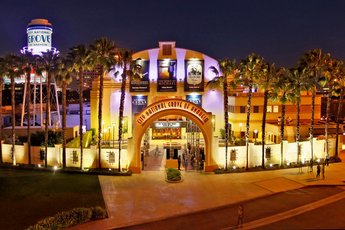  Updated information and Award Applications!www.fourthdistrictpta.org/awards Contact: Fran Sdao, Awards Chairpersonawards@fourthdistrictpta.org★Honorary Service Awards Applications are due on May 11, 2017.  Awards will be announced at the year-end luncheon in June 2017.